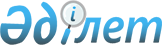 "Мемлекеттік кепілдікпен берілетін мемлекеттік емес қарыздардың қаражаты есебінен қаржыландыруға ұсынылатын инвестициялық жобалардың 2016 жылға арналған тізбесін бекіту туралы" Қазақстан Республикасы Үкіметінің 2016 жылғы 18 ақпандағы № 68 қаулысына толықтыру енгізу туралыҚазақстан Республикасы Үкіметінің 2016 жылғы 13 қазандағы № 588 қаулысы

      Қазақстан Республикасының Үкіметі ҚАУЛЫ ЕТЕДІ:



      1. «Мемлекеттік кепілдікпен берілетін мемлекеттік емес қарыздардың қаражаты есебінен қаржыландыруға ұсынылатын инвестициялық жобалардың 2016 жылға арналған тізбесін бекіту туралы» Қазақстан Республикасы Үкіметінің 2016 жылғы 18 ақпандағы № 68 қаулысына (Қазақстан Республикасының ПҮАЖ-ы, 2016 ж., №8-9-10, 45-құжат) мынадай толықтыру енгізілсін:



      көрсетілген қаулымен бекітілген мемлекеттік кепілдікпен берілетін мемлекеттік емес қарыздардың қаражаты есебінен қаржыландыруға ұсынылатын инвестициялық жобалардың 2016 жылға арналған тізбесі:



      мынадай мазмұндағы реттік нөмірі 2-жолмен толықтырылсын:



      «                                                                ».



      2. Осы қаулы қол қойылған күнінен бастап қолданысқа енгізіледі және ресми жариялануға тиіс.      Қазақстан Республикасының

      Премьер-Министрі                                   Б.Сағынтаев
					© 2012. Қазақстан Республикасы Әділет министрлігінің «Қазақстан Республикасының Заңнама және құқықтық ақпарат институты» ШЖҚ РМК
				2«Астана қаласының жаңа көлік жүйесі. LRT (әуежайдан жаңа теміржол вокзалына дейінгі учаске)»589 655 8112016 – 2018471 123 970 мың теңге, 1 600 млн. АҚШ долларына дейін балама«Астана LRT» жауапкершілігі шектеулі серіктестігіҚытай Даму Банкі